     SOCIAL MEDIA POLICY                                                                                       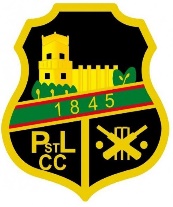 Social media, text, Apps Facebook, Snapchat, WhatsApp, media messaging, Twitter and email, etc.Social Media is a wonderful tool but needs to be used safely. PSLCC promotes the healthy and appropriate use of social media. Social networking sites (such as, but not exclusively, Facebook, WhatsApp, Snapchat YouTube, Twitter etc.) are a useful way for keeping in touch with friends, family and club members, and are also a great way to exchange information. However, members, players and guests must not forget that what they post on social networking sites may be seen across these networks, and are reminded that they must not bring PSLCC into disrepute or cause any distress to any other members, players or guests.
It is also important to be aware of the potential pitfalls and safeguarding issues that arise when posting content. PSLCC recognises that some members will make use of social networking in their own time, using their own equipment. Whilst there is no intention to restrict any proper and sensible exercise of the individual’s rights and freedoms, it is expected that all members, players and guests will conduct themselves in such a way as to avoid bringing PSLCC into disrepute or cause distress to other member player and guests. This policy only applies to club related issues and is not meant to infringe upon an individual’s personal interaction or commentary online. However, all members, players guests are asked to respect the privacy, confidentiality and propriety of PSLCC and those working on their behalf, and not post anything that might be considered to breach this. Members, players and guests should take care when discussing information relating to PSLCC affairs as discussions can sometimes be misinterpreted and could potentially put other members or the public at large at risk.

Members, player and guests should be aware that the committee takes the posting at any time of offensive material, and the harassment, bullying or victimisation of members via the internet and social networking sites very seriously. A breach of this policy may lead to disciplinary action up to and including expulsion.
 Members must not divulge any confidential information or information belonging to PSLCC which is not in the public domain or expand upon such information already available in the public domain. 

This policy has been prepared to protect the privacy, confidentiality and interests of all at PSLCC.

